PEARL Pearl.297966@2freemail.com SKILLS:     Knowledgeable in Microsoft Word and Excel                   Knowledgeable in sending and responding emails                   Attentive on incoming and outgoing phone calls                    Product SKUs and InventoryWORK EXPERIENCE             In summary. My experienced are more than 9 years in any clerical tasks, mingling people,                                 Handling cash, engaged to actual stock inventory, conversant in ERP system, store                                  Management and communicating various sectors.Store Keeper Coordinator November 2013 – July 05, 2016   (2yrs & 9 mos) Axiom Telecom (Givori Department) Al Bannai Group of Companies (UAE)Monitor and maintain current stock, process LPO, PR, PI, GRN, Move Orders, Production Plan, Price Updating and Sales Invoice using ERP, VCARE, SK and GIVORI systems.Performs physical stock count and reconciles to computer generated reports.Arrange stock and labels shelves,Process invoices for suppliers payments and compiles report expendituresPerforms routine clerical duties including data entry, answering telephones and filling documentsServe as cashier and any cash related paymentsPerform miscellaneous job related duties as assigned ex. assets of company, Bundle Code creation            Repair Coordinator             July 2011 - October 2013 (2yrs & 4mos)Responsible for customer complain, queries and budget estimation, coordinate sales personnel Update client on progress of troubleshooting and append initial cost estimateChecked the information of job card to ensures its registered in the systemForwarding emails throughout location and internal locationFollow up devices for incoming and outgoing callsKnowledgeable in VISSION ORACLE system            Mobiles Phones Refurbishes             July 2008-June 2011 (2yrs &11mos)Repair devices ,dismantling, assembling, wrappingCrystallizing unitChecking manufactured productsWrapping mobiles on minimal timeSales AssociateSeptember 12, 2007 – June 15, 2008 (9mos)Gaisano Mall (Sock Department)Davao City PhilippinesOrganize and stock up new collectionPromote productReplenish article presentationWeekly report on operationPrepare and record daily sales inventoryAchieved sales target through effective  selling techniqueResolved customer issues and disputesHelping customer inquiries on providing advice, styling tips and product knowledgeAssisted customer needs and meeting quality standards of services for customer satisfactionAssistant TeacherCabuling Day Care CenterTantangan South Cotabato PhilippinesJune 2007- August 2007 (3mos)Assisted teacher in evaluating children social, emotional or materials needProven record of planning and carrying out of preschool lessonDemonstrated of ability of playing games, talking and listening to childrenKept in touch with parents regarding progress, health, and child adjustment to classAssisting teacher in facets class instructionTaught individual and small group lesson as directed by teacherSupervise pupils arrival and departureCashierKCC MALL Koronadal City PhilippinesJuly 2006 – May 2007 (11mos)Receive payment by cash, credit card, vouchers or automatic debitsIssue receipts, refunds, credits or exchanged itemsCountable for money in cash drawer and ensures the amount are correctIdentify prices of goodsAbility to concentrate task over period of time without destructiveDemonstrate quickly to invoice items of customerEDUCATIONAL ATTAINMENTCollege Graduate:    Notre Dame of Marbel UniversityCourse:                      Bachelor of Elementary SchoolMajor:                         Early Childhood EducationSchool Year:              2002-2006CERTIFICATE / RECOGNITIONRecognition as Outstanding Employee of the Year 2009 at Axiom Telecom Company, UAECertificate as Cashier as KCC Mall, Philippines		PERSONAL DETAILSLanguage Spoken:      English and Tagalog                            Nationality:                   Filipino	                                        Civil status:                  Married                                                 Height:             5”2’Birthday:                       September 12, 1985                            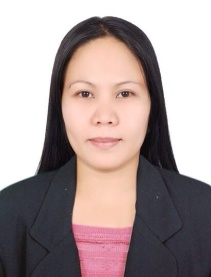 